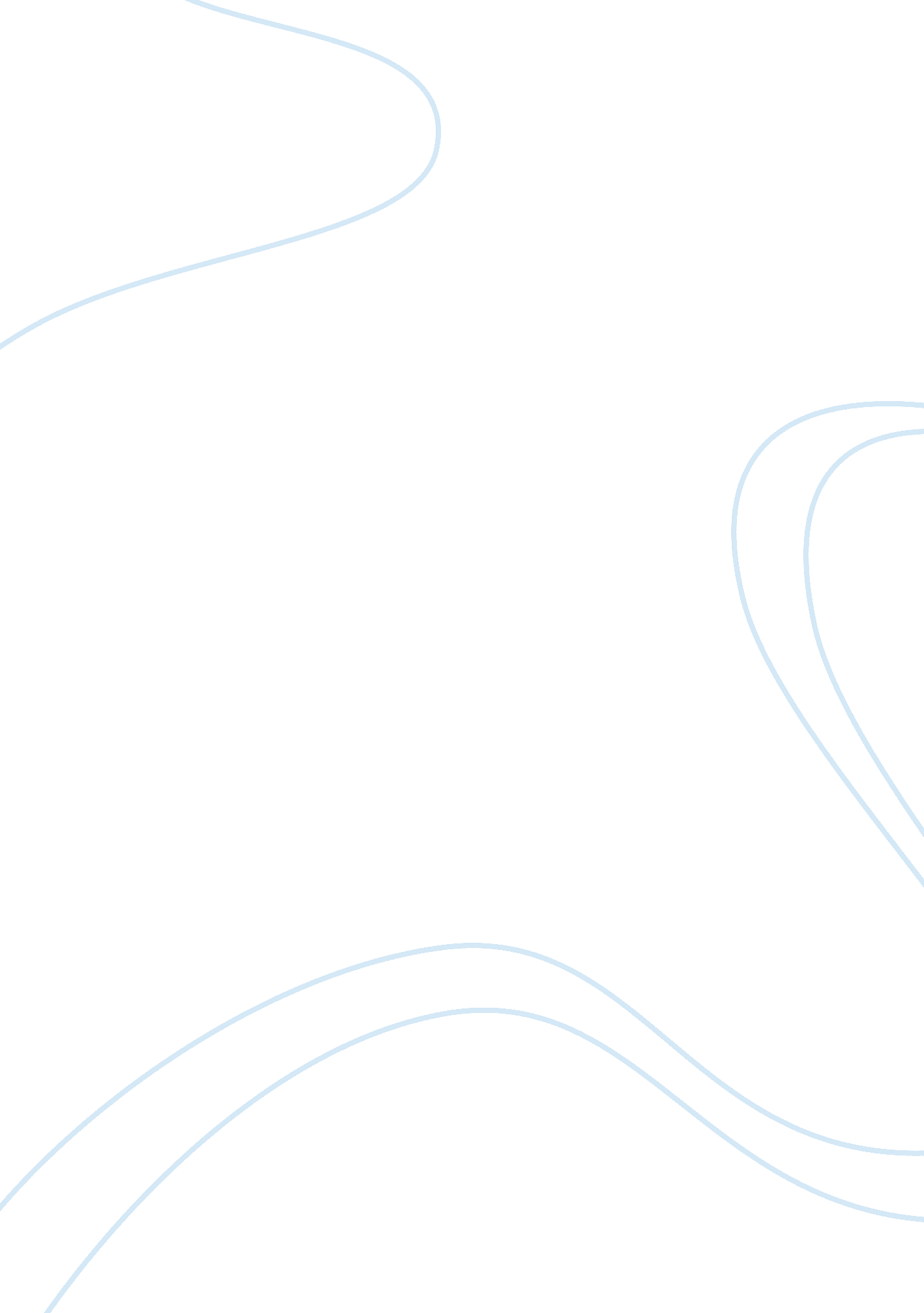 Portrait of dora maar by pablo picasso essay sample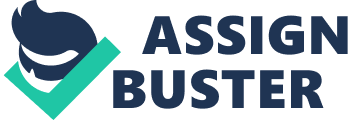 Pablo Picasso is the proud painter of Dora Maar, au Chat (Dora Maar with Cat). It portrays Dora Maar, the painter’s darling, situated on a seat with a little feline roosted on her shoulders. The work is one of the world’s most costly artistic creations. The canvas (50 ½ by 37 ½ inches/128. 3 cm by 95. 3 cm) was one of numerous representations of Dora Maar painted by Pablo Picasso over their almost decade involved acquaintance. Picasso experienced passionate feelings for at 55 years old with the 29-year-old Maar and the couple soon started living respectively. This composition was made amid the year 1941, when the Nazis were intruding France. In the 1940s, the work of art was acquired by Chicago authorities Leigh and Mary Block. They sold the depiction in 1963. After that, the artistic creation was never appeared until the 21st century. Dora Maar au Chat displays the craftsman’s most puzzling and testing special lady gloriously postured three-quarter length in an extensive wooden seat with a little dark feline roosted behind her in both an entertaining and threatening state of mind. The faceted planes of her body and lavishly layered surface of brushstrokes confer an amazing and sculptural quality to this picture. The artwork is likewise momentous for its brightness of shading and the intricate and thick designing of the model’s dress. The effective figure is set in a sensational, yet straightforward setting made out of a vertiginously slanted plane of wooden sections of flooring and shallow inside space that is orchestrated in a way reminiscent of Picasso’s most punctual controls of room in a cubist way. Dora Maar au Chat is one of Picasso’s most esteemed delineations of his sweetheart and aesthetic sidekick. Their organization had been one of scholarly trade and extraordinary energy—Dora was a craftsman, spoke Picasso’s local Spanish, and shared his political concerns. She even helped with the execution of the great Guernica and created the main photograph narrative of the work in advance. She was a scholarly power – a trademark that both invigorated and tested Picasso and her effect on him brought about a portion of his most capable and brave pictures of his 75-year vocation. Among the best of them are the oils finished amid the late 1930s and mid 1940s, when Picasso’s specialty resounded with the dramatization and passionate change of the period and which Dora came to exemplify. The glowing Dora Maar au Chatwas painted in 1941, toward the start of the Second World War in France. Maar was a standout amongst the most powerful figures throughout Picasso’s life amid their relationship and she additionally turned into his essential model. When he painted the present picture he had joined Dora Maar’s picture into endless renditions of this theme. Amid the control of Paris by the Nazis, and as pressure mounted in their relationship, the craftsman would express his dissatisfaction by angrily abstracting her picture, frequently depicting her in tears. While the present picture may appear a takeoff from Picasso’s more antagonistic portrayals of this model, it might be one of his most splendid and gnawing incitements of his Weeping Woman. Picasso once compared Maar’s appeal and personality to that of an “ Afghan feline”, and the feline in this photo is weighed down with centrality. Ever of, the blending of felines and ladies was a suggestion to female wiles and sexual hostility, as exemplified in Manet’s infamous Olympia. It is likewise intriguing to consider that the craftsman has given careful consideration to the sharp, claw like nails on the long fingers of his model. In life Maar’s very much manicured hands were one of her most delightful and particular highlights, and here they have gone up against another, more vicious trademark. Notwithstanding being an uncommon, three-quarter length representation of Dora Maar, and the present work is likewise a liberal and painterly arrangement with a phenomenal tender loving care. The craftsman utilized an uncommonly energetic palette in his rendering of the points of the seat and the designing of Maar’s dress. The most decorated and emblematic component of the sitter’s closet in this photo is her cap, Maar’s most well known adornment and signifier of her inclusion in the Surrealist development. Ceremoniously put on her head like a crown, it is trimmed with bright crest and laid out with a band of energetic red. Overwhelming, an impression upgraded by her lively body that can’t be limited by the limits of the seat, Maar lingers in this photo like an agnostic goddess situated on her position of royalty. References: Maar, Dora, Latimer – Oxford Art Online – 2017 Weeping Woman Series – Portrait of Dora Maar or Picasso’s Self-portrait? – Kim & Shin – Journal of Digital Design – 2014 Explication a montage by Dora Maar, Hobson – History of Photography – 1995 Read next: 12 facts you didn’t know about The Thinker by Auguste Rodin 